Я стану пожарным!Я стану пожарным,Отважным пожарным,И буду спасать Я людей из огня.В машине с сигналом примчусь на пожар Я,На помощь зовите и ждите меня!	Ежедневно работники МЧС России получают тревожные сводки о пожарах, наводнениях, и других чрезвычайных ситуациях, жертвами которыми становятся наши дети. С этой целью в детских садах детям в самой доступной форме даются первоначальные знания по пожарной безопасности. Обучение детей действиям в экстремальных ситуациях – сложный и многоплановый процесс. Поэтому педагоги нашего детского сада проводят профилактические мероприятия,  в форме бесед, целевых экскурсий, рассматривание картин по данной теме. Дети отражают чрезвычайные ситуации в рисунках, лепке, в работе с природным материалом, разучивают песни. 	11 октября 2012 г. нас радушно встречали работники пожарной охраны. Дети с интересом рассматривали огромные пожарные машины, специализированное оборудование при тушении пожаров, светлое просторное здание. Многие утвердительно говорили: «Я стану пожарным!»Инструктор физического воспитания: Фоминых О.В.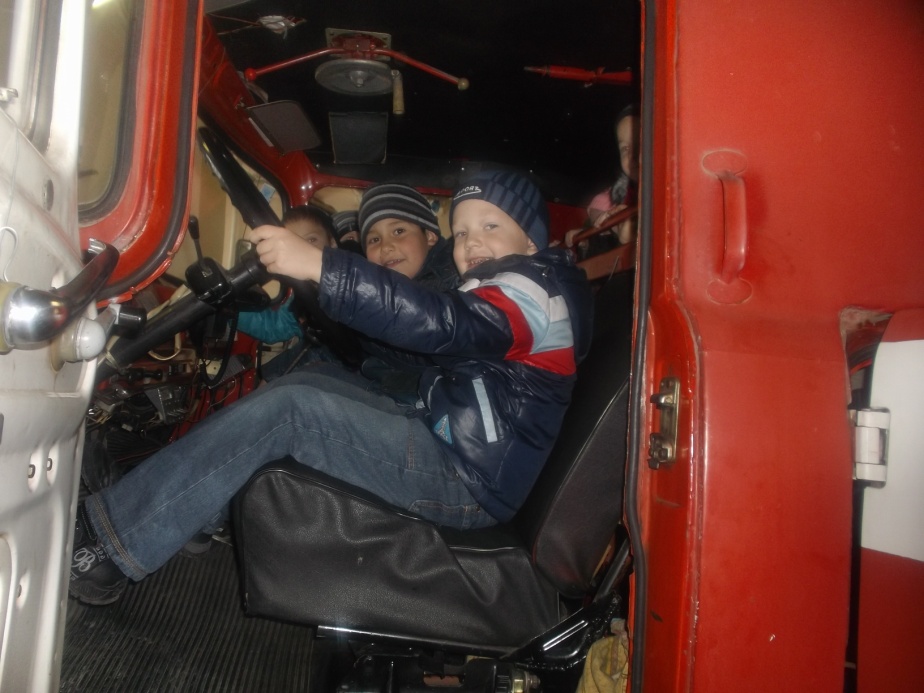 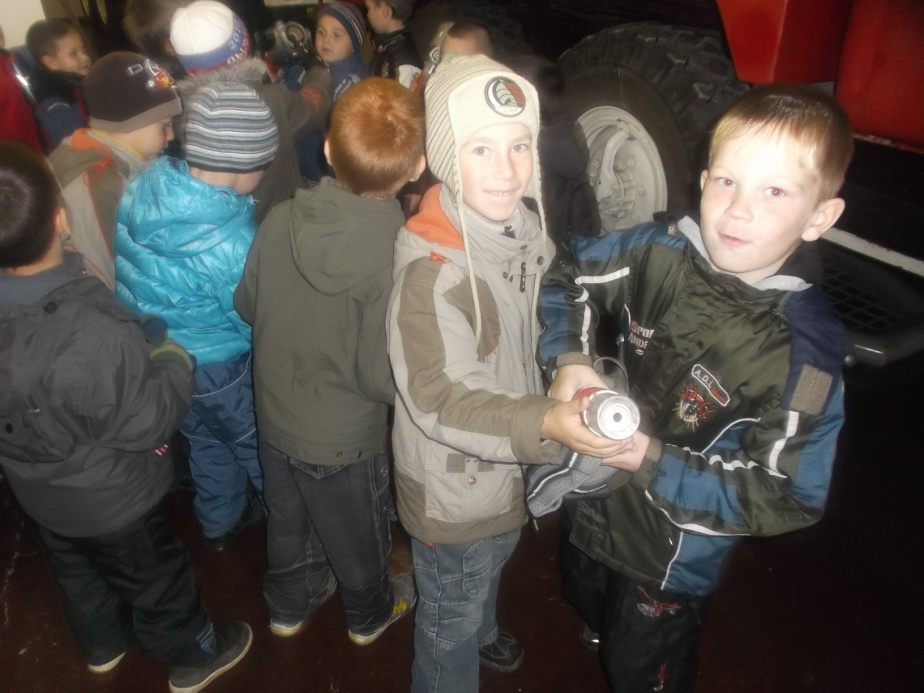 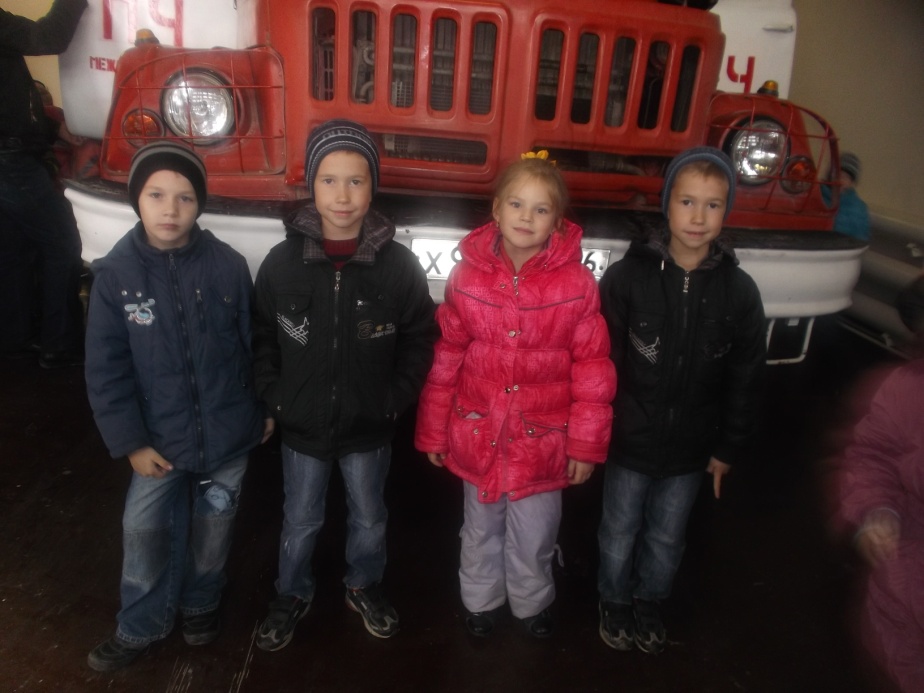 